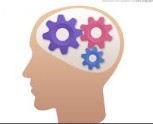 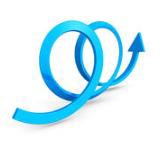 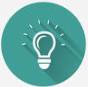 CROISEMENTS ENTRE ENSEIGNEMENTSEPSRepérage dans l’espaceARTS PLASTIQUESTravail sur les solides, les figures géométriques et les relations géométriquesESPACEET  GEOMETRIEQUESTIONNER LE MONDE, GEOGRAPHIE, HISTOIRERepérage dans l’espaceEstimation de grandes distances, de populations, de périodes de l’histoire, … Résolution de problèmesRESOLUTION DE PROBLEMESGRANDEURS ET MESURESNOMBRES ET CALCULS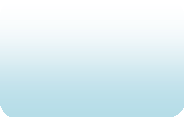 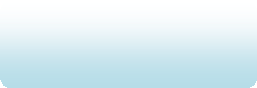 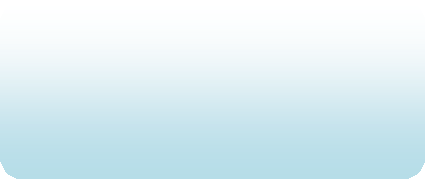 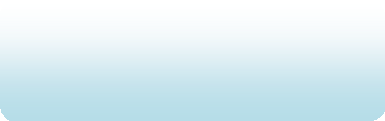 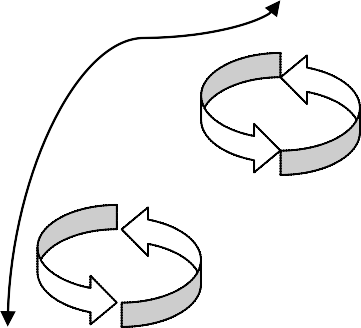 FRANÇAISLangage oral EcrireRepères didactiquesMATHEMATIQUES	-	ESPACE ET GEOMETRIERepères didactiquesMATHEMATIQUES	-	ESPACE ET GEOMETRIERepères didactiquesMATHEMATIQUES	-	ESPACE ET GEOMETRIECycle 2Cycle 3CHERCHERS’engager dans une démarche de résolution de problèmes en observant, en posant des questions, en manipulant, en expérimentant, en émettant des hypothèses, si besoin avec l’accompagnement du professeur, après un temps de recherche autonomeTester, essayer plusieurs pistes proposées par soi-même, les autres élèves ou le professeurMODELISERUtiliser des outils mathématiques pour résoudre des problèmes concrets, notamment des problèmes portant sur des grandeurs et leurs mesuresRéaliser que certains problèmes relèvent de situations additives, d’autres de situations multiplicatives, de partage ou de groupementsReconnaître des formes dans des objets réels et les reproduire géométriquementREPRESENTERAppréhender différents systèmes de représentations (dessins, schémas, arbres de calcul, etc.) Utiliser des nombres pour représenter des quantités ou de grandeursUtiliser diverses représentations de solides ou de situations spatialesRAISONNERAnticiper le résultat d’une manipulation, d’un calcul ou d’une mesure Raisonner sur des figures pour les reproduire avec des instrumentsTenir compte d’éléments divers (arguments d’autrui, résultats d’une expérience, sources internes ou externes à la classe, etc) pour modifier son jugementPrendre progressivement conscience de la nécessité et de l’intérêt de justifier ce que l’on affirmeCALCULERCalculer avec des nombres entiers, mentalement ou à la main, de manière exacte ou approchée, en utilisant des stratégies adaptées aux nombres en jeuContrôler la vraisemblance de ses résultatsCOMMUNIQUERUtiliser l’oral et l’écrit, le langage naturel puis quelques représentations et quelques symboles pour expliciter des démarches, argumenter des raisonnementsCHERCHERPrélever et organiser les informations nécessaires à la résolution de problèmes à partir de supports variés : textes, tableaux, diagrammes, graphiques, dessins, schémas, etc.S’engager dans une démarche, observer, questionner, manipuler, expérimenter, émettre des hypothèses, en mobilisant des outils ou des procédures mathématiques déjà rencontrées, en élaborant un raisonnement adapté à une situation nouvelleTester, essayer plusieurs pistes de résolutionMODELISERUtiliser les mathématiques pour résoudre quelques problèmes issus de situations de la vie quotidienne Reconnaître et distinguer des problèmes relevant de situations additives, multiplicatives, de proportionnalitéReconnaître des situations réelles pouvant être modélisées par des relations géométriques (alignement, parallélisme, perpendicularité, symétrie)Utiliser des propriétés géométriques pour reconnaître des objetsREPRESENTERUtiliser des outils pour représenter un problème : dessins, schémas, diagrammes, graphiques, écrites avec parenthésages, …Produire et utiliser diverses représentations des fractions simples et des nombres décimaux Analyser une figure plane sous différents aspects (surface, contour de celle-ci, lignes et points) Reconnaître et utiliser des premiers éléments de codages d’une figure plane ou d’un solide Utiliser et produire des représentations de solides et de situations spatialesRAISONNERRésoudre des problèmes nécessitant d’organisation de donnés multiples ou la construction d’une démarche qui combine des étapes de raisonnementEn géométrie, passer progressivement de la perception au contrôle par les instruments pour amorcer des raisonnements s’appuyant uniquement sur des propriétés des figures et sur des relations entre objetsProgresser collectivement dans une investigation en sachant prendre en compte le point de vue d’autruiJustifier ses affirmations et recherche la validé des informations dont on disposeCALCULERCalculer avec des nombres décimaux, de manière exacte ou approchée, en utilisant des stratégies ou des techniques appropriées (mentalement, en ligne, ou en posant les opérations)Contrôler la vraisemblance de ses résultatsUtiliser une calculatrice pour trouver ou vérifier un résultatCOMMUNIQUERUtiliser progressivement un vocabulaire et/ou des notations adaptées pour décrire une situation, exposer une argumentationExpliquer sa démarche ou son raisonnement, comprendre les explications d’un autre et argumenter dans l’échangeEspace et géométrie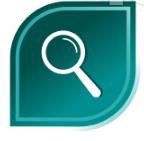 (Se) repérer et (se) déplacer en utilisant des repères et des représentations Reconnaître, nommer, décrire, reproduire quelques solidesReconnaître, nommer, décrire, reproduire, construire quelques figures géométriquesReconnaître et utiliser les notions d’alignement, d’angle droit, d’égalité de longueurs, de milieu, de symétrie(Se) repérer et (se) déplacer en utilisant des repères et des représentations Reconnaître, nommer, décrire, reproduire quelques solidesReconnaître, nommer, décrire, reproduire, construire quelques figures géométriquesReconnaître et utiliser les notions d’alignement, d’angle droit, d’égalité de longueurs, de milieu, de symétrie(Se) repérer et (se) déplacer en utilisant des repères et des représentations Reconnaître, nommer, décrire, reproduire quelques solidesReconnaître, nommer, décrire, reproduire, construire quelques figures géométriquesReconnaître et utiliser les notions d’alignement, d’angle droit, d’égalité de longueurs, de milieu, de symétrie(Se) repérer et (se) déplacer dans l’espace en utilisant ou en élaborant des représentationsReconnaître, nommer, décrire, reproduire, représenter, construire des figures et des solides usuelsReconnaître et utiliser quelques relations géométriques (notions d’alignement, d’appartenance, de perpendicularité, de parallélisme, d’égalité de longueurs, d’égalité d’angle, de distance entre deux points, de symétrie, d’agrandissement et de réduction)(Se) repérer et (se) déplacer dans l’espace en utilisant ou en élaborant des représentationsReconnaître, nommer, décrire, reproduire, représenter, construire des figures et des solides usuelsReconnaître et utiliser quelques relations géométriques (notions d’alignement, d’appartenance, de perpendicularité, de parallélisme, d’égalité de longueurs, d’égalité d’angle, de distance entre deux points, de symétrie, d’agrandissement et de réduction)(Se) repérer et (se) déplacer dans l’espace en utilisant ou en élaborant des représentationsReconnaître, nommer, décrire, reproduire, représenter, construire des figures et des solides usuelsReconnaître et utiliser quelques relations géométriques (notions d’alignement, d’appartenance, de perpendicularité, de parallélisme, d’égalité de longueurs, d’égalité d’angle, de distance entre deux points, de symétrie, d’agrandissement et de réduction)CPCE1CE2CM1CM26ème(Se) repérer et (se) déplacer en utilisant des repères et des représentations(Se) repérer et (se) déplacer en utilisant des repères et des représentations(Se) repérer et (se) déplacer en utilisant des repères et des représentations(Se) repérer et (se) déplacer dans l’espace en utilisant ou en élaborant des représentations(Se) repérer et (se) déplacer dans l’espace en utilisant ou en élaborant des représentations(Se) repérer et (se) déplacer dans l’espace en utilisant ou en élaborant des représentations(SE) REPERERSe repérer dans son environnement proche.Situer des objets ou des personnes les uns par rapport aux autres ou par rapport à d'autres repères.Produire des représentations des espaces familiers (les espaces scolaires extérieurs proches, le village, le quartier) et moins familiers (vécus lors de sorties). Quelques modes de représentation de l'espace.Se repérer dans son environnement proche.Situer des objets ou des personnes les uns par rapport aux autres ou par rapport à d'autres repères.Produire des représentations des espaces familiers (les espaces scolaires extérieurs proches, le village, le quartier) et moins familiers (vécus lors de sorties). Quelques modes de représentation de l'espace.Se repérer dans son environnement proche.Situer des objets ou des personnes les uns par rapport aux autres ou par rapport à d'autres repères.Produire des représentations des espaces familiers (les espaces scolaires extérieurs proches, le village, le quartier) et moins familiers (vécus lors de sorties). Quelques modes de représentation de l'espace.D’un environnement proche et visible (classe, école)A  un  environnement plus étendu (quartier,ville)A partir de problèmes (déplacements d’objets,	élaboration de représentations)A partir de problèmes (déplacements d’objets,	élaboration de représentations)A partir de problèmes (déplacements d’objets,	élaboration de représentations)(SE) DEPLACERS'orienter et se déplacer en utilisant des repères.Coder et décoder pour prévoir, représenter et réaliser des déplacements dans des espaces familiers, sur un quadrillage, sur un écran.Repères spatiaux.Relations entre l'espace dans lequel on se déplace et ses représentations.S'orienter et se déplacer en utilisant des repères.Coder et décoder pour prévoir, représenter et réaliser des déplacements dans des espaces familiers, sur un quadrillage, sur un écran.Repères spatiaux.Relations entre l'espace dans lequel on se déplace et ses représentations.S'orienter et se déplacer en utilisant des repères.Coder et décoder pour prévoir, représenter et réaliser des déplacements dans des espaces familiers, sur un quadrillage, sur un écran.Repères spatiaux.Relations entre l'espace dans lequel on se déplace et ses représentations.Se repérer, décrire ou exécuter des déplacements, sur un plan ou sur une carte.Accomplir, décrire, coder des déplacements dans des espaces familiers. Programmer les déplacements d'un robot ou ceux d'un personnage sur un écran.Se repérer, décrire ou exécuter des déplacements, sur un plan ou sur une carte.Accomplir, décrire, coder des déplacements dans des espaces familiers. Programmer les déplacements d'un robot ou ceux d'un personnage sur un écran.Se repérer, décrire ou exécuter des déplacements, sur un plan ou sur une carte.Accomplir, décrire, coder des déplacements dans des espaces familiers. Programmer les déplacements d'un robot ou ceux d'un personnage sur un écran.D’un environnement proche et visible (classe, école)A  un  environnement plus étendu (quartier,ville)A partir de problèmes (déplacements d’objets,	élaboration de représentations)A partir de problèmes (déplacements d’objets,	élaboration de représentations)A partir de problèmes (déplacements d’objets,	élaboration de représentations)(S’)EXPRIMERVocabulaire permettant de définir des positions (gauche, droite, au- dessus, en dessous, sur, sous, devant, derrière, près, loin, premier plan, second plan, nord, sud, est, ouest,...).Vocabulaire permettant de définir des déplacements (avancer, reculer, tourner à droite/à gauche, monter, descendre, ...).Vocabulaire permettant de définir des positions (gauche, droite, au- dessus, en dessous, sur, sous, devant, derrière, près, loin, premier plan, second plan, nord, sud, est, ouest,...).Vocabulaire permettant de définir des déplacements (avancer, reculer, tourner à droite/à gauche, monter, descendre, ...).Vocabulaire permettant de définir des positions (gauche, droite, au- dessus, en dessous, sur, sous, devant, derrière, près, loin, premier plan, second plan, nord, sud, est, ouest,...).Vocabulaire permettant de définir des déplacements (avancer, reculer, tourner à droite/à gauche, monter, descendre, ...).Vocabulaire permettant de définir des positions et des déplacements.Divers modes de représentation de l'espace.Vocabulaire permettant de définir des positions et des déplacements.Divers modes de représentation de l'espace.Vocabulaire permettant de définir des positions et des déplacements.Divers modes de représentation de l'espace.D’un		vocabulaire passif :	les	élèves comprennent le vocabulaire  utilisé  par l’enseignante.A un vocabulaire actif : les élèves utilisent levocabulaire visé.Reconnaître, nommer, décrire, reproduire, construire quelques figures géométriquesReconnaître, nommer, décrire, reproduire quelques solides Reconnaître et utiliser les notions d’alignement, d’angle droit, d’égalité de longueurs, de milieu, de symétrieReconnaître, nommer, décrire, reproduire, construire quelques figures géométriquesReconnaître, nommer, décrire, reproduire quelques solides Reconnaître et utiliser les notions d’alignement, d’angle droit, d’égalité de longueurs, de milieu, de symétrieReconnaître, nommer, décrire, reproduire, construire quelques figures géométriquesReconnaître, nommer, décrire, reproduire quelques solides Reconnaître et utiliser les notions d’alignement, d’angle droit, d’égalité de longueurs, de milieu, de symétrieReconnaître, nommer, décrire, reproduire, représenter, construire des figures et des solides usuelsReconnaître et utiliser quelques relations géométriques (notions d’alignement, d’appartenance, de perpendicularité, de parallélisme, d’égalité de longueurs, d’égalité d’angle, de distance entre deux points, de symétrie, d’agrandissement et de réduction)Reconnaître, nommer, décrire, reproduire, représenter, construire des figures et des solides usuelsReconnaître et utiliser quelques relations géométriques (notions d’alignement, d’appartenance, de perpendicularité, de parallélisme, d’égalité de longueurs, d’égalité d’angle, de distance entre deux points, de symétrie, d’agrandissement et de réduction)Reconnaître, nommer, décrire, reproduire, représenter, construire des figures et des solides usuelsReconnaître et utiliser quelques relations géométriques (notions d’alignement, d’appartenance, de perpendicularité, de parallélisme, d’égalité de longueurs, d’égalité d’angle, de distance entre deux points, de symétrie, d’agrandissement et de réduction)CONNAITRE ET CONSTRUIRE DES FIGURES PLANESReconnaitre, nommer les figures usuelles.Reconnaitre et décrire à partir des côtés et des angles droits, un carré, un rectangle, un triangle rectangle. Les construire sur un support uni connaissant la longueur des côtés.Décrire, reproduire des figures ou des assemblages de figures planes sur papier quadrillé ou uniConstruire un cercle connaissant son centre et un point, ou son centre et son rayonUtiliser la règle (non graduée) pour repérer et produire des alignements. Repérer et produire des angles droits à l'aide d'un gabarit, d'une équerre. Reporter une longueur sur une droite déjà tracée.Repérer ou trouver le milieu d'un segment.Utiliser la règle, le compas ou l'équerre comme instruments de tracé.Reconnaitre, nommer les figures usuelles.Reconnaitre et décrire à partir des côtés et des angles droits, un carré, un rectangle, un triangle rectangle. Les construire sur un support uni connaissant la longueur des côtés.Décrire, reproduire des figures ou des assemblages de figures planes sur papier quadrillé ou uniConstruire un cercle connaissant son centre et un point, ou son centre et son rayonUtiliser la règle (non graduée) pour repérer et produire des alignements. Repérer et produire des angles droits à l'aide d'un gabarit, d'une équerre. Reporter une longueur sur une droite déjà tracée.Repérer ou trouver le milieu d'un segment.Utiliser la règle, le compas ou l'équerre comme instruments de tracé.Reconnaitre, nommer les figures usuelles.Reconnaitre et décrire à partir des côtés et des angles droits, un carré, un rectangle, un triangle rectangle. Les construire sur un support uni connaissant la longueur des côtés.Décrire, reproduire des figures ou des assemblages de figures planes sur papier quadrillé ou uniConstruire un cercle connaissant son centre et un point, ou son centre et son rayonUtiliser la règle (non graduée) pour repérer et produire des alignements. Repérer et produire des angles droits à l'aide d'un gabarit, d'une équerre. Reporter une longueur sur une droite déjà tracée.Repérer ou trouver le milieu d'un segment.Utiliser la règle, le compas ou l'équerre comme instruments de tracé.Reproduire, représenter, construire des figures simples ou complexes (assemblages de figures simples)Réaliser, compléter et rédiger un programme de construction. Réaliser une figure simple ou une figure composée de figures simples à l'aide d'un logiciel.Reproduire une figure en respectant une échelleReproduire, représenter, construire des figures simples ou complexes (assemblages de figures simples)Réaliser, compléter et rédiger un programme de construction. Réaliser une figure simple ou une figure composée de figures simples à l'aide d'un logiciel.Reproduire une figure en respectant une échelleReproduire, représenter, construire des figures simples ou complexes (assemblages de figures simples)Réaliser, compléter et rédiger un programme de construction. Réaliser une figure simple ou une figure composée de figures simples à l'aide d'un logiciel.Reproduire une figure en respectant une échelleD’une	démarche perceptive …A	une	démarche instrumentée …Vers	une	démarche modélisée (utilisationde	propriétés mathématiques plus complexes)CONNAITRE ET CONSTRUIRE DES SOLIDESReconnaitre et trier les solides usuels parmi des solides variés. Décrire et comparer des solides en utilisant le vocabulaire approprié.Reproduire des solides.Fabriquer un cube à partir d'un patron fourni.Reconnaitre et trier les solides usuels parmi des solides variés. Décrire et comparer des solides en utilisant le vocabulaire approprié.Reproduire des solides.Fabriquer un cube à partir d'un patron fourni.Reconnaitre et trier les solides usuels parmi des solides variés. Décrire et comparer des solides en utilisant le vocabulaire approprié.Reproduire des solides.Fabriquer un cube à partir d'un patron fourni.Reproduire, représenter, construire des solides simples ou des assemblages de solides simples sous forme de maquettes ou de dessins ou à partir d'un patron (donné, dans le cas d'un prisme ou d'une pyramide, ou à construire dans le cas d'un pavé droit).Reproduire, représenter, construire des solides simples ou des assemblages de solides simples sous forme de maquettes ou de dessins ou à partir d'un patron (donné, dans le cas d'un prisme ou d'une pyramide, ou à construire dans le cas d'un pavé droit).Reproduire, représenter, construire des solides simples ou des assemblages de solides simples sous forme de maquettes ou de dessins ou à partir d'un patron (donné, dans le cas d'un prisme ou d'une pyramide, ou à construire dans le cas d'un pavé droit).D’une	démarche perceptive …A	une	démarche instrumentée …Vers	une	démarche modélisée (utilisationde	propriétés mathématiques plus complexes)CONNAITRE ET UTILISER LES PROPRIETES MATHEMATIQUES VISEESPropriété des angles et égalités de longueur des côtés pour les carrés et les rectangles.Lien entre propriétés géométriques et instruments de tracé : o	droite, alignement et règle non graduée ;o	angle droit et équerre ; o	cercle et compasPropriété des angles et égalités de longueur des côtés pour les carrés et les rectangles.Lien entre propriétés géométriques et instruments de tracé : o	droite, alignement et règle non graduée ;o	angle droit et équerre ; o	cercle et compasPropriété des angles et égalités de longueur des côtés pour les carrés et les rectangles.Lien entre propriétés géométriques et instruments de tracé : o	droite, alignement et règle non graduée ;o	angle droit et équerre ; o	cercle et compasEffectuer des tracés correspondant à des relations de perpendicularité ou de parallélisme de droites et de segments.Déterminer le plus court chemin entre deux points (en lien avec la notion d'alignement). Déterminer le plus court chemin entre un point et une droite ou entre deux droites parallèles (en lien avec la perpendicularité).Alignement, appartenance / Perpendicularité, parallélisme (construction de droites parallèles, lien avec la propriété reliant droites parallèles et perpendiculaires) / Égalite de longueurs / Égalite d'angles / Distance entre deux points, entre un point et une droiteReconnaitre, nommer, comparer, vérifier, décrire :des figures simples ou complexes (assemblages de figures simples) ;des solides simples ou des assemblages de solides simplesà partir de certaines de leurs propriétés.Figures planes et solides, premières caractérisations :triangles dont les triangles particuliers (triangle rectangle, triangle isocèle, triangle équilatéral) ;quadrilatères dont les quadrilatères particuliers (carré, rectangle, losange, première approche du parallélogramme) ;cercle (comme ensemble des points situés à une distance donnée d'un point donné).Effectuer des tracés correspondant à des relations de perpendicularité ou de parallélisme de droites et de segments.Déterminer le plus court chemin entre deux points (en lien avec la notion d'alignement). Déterminer le plus court chemin entre un point et une droite ou entre deux droites parallèles (en lien avec la perpendicularité).Alignement, appartenance / Perpendicularité, parallélisme (construction de droites parallèles, lien avec la propriété reliant droites parallèles et perpendiculaires) / Égalite de longueurs / Égalite d'angles / Distance entre deux points, entre un point et une droiteReconnaitre, nommer, comparer, vérifier, décrire :des figures simples ou complexes (assemblages de figures simples) ;des solides simples ou des assemblages de solides simplesà partir de certaines de leurs propriétés.Figures planes et solides, premières caractérisations :triangles dont les triangles particuliers (triangle rectangle, triangle isocèle, triangle équilatéral) ;quadrilatères dont les quadrilatères particuliers (carré, rectangle, losange, première approche du parallélogramme) ;cercle (comme ensemble des points situés à une distance donnée d'un point donné).Effectuer des tracés correspondant à des relations de perpendicularité ou de parallélisme de droites et de segments.Déterminer le plus court chemin entre deux points (en lien avec la notion d'alignement). Déterminer le plus court chemin entre un point et une droite ou entre deux droites parallèles (en lien avec la perpendicularité).Alignement, appartenance / Perpendicularité, parallélisme (construction de droites parallèles, lien avec la propriété reliant droites parallèles et perpendiculaires) / Égalite de longueurs / Égalite d'angles / Distance entre deux points, entre un point et une droiteReconnaitre, nommer, comparer, vérifier, décrire :des figures simples ou complexes (assemblages de figures simples) ;des solides simples ou des assemblages de solides simplesà partir de certaines de leurs propriétés.Figures planes et solides, premières caractérisations :triangles dont les triangles particuliers (triangle rectangle, triangle isocèle, triangle équilatéral) ;quadrilatères dont les quadrilatères particuliers (carré, rectangle, losange, première approche du parallélogramme) ;cercle (comme ensemble des points situés à une distance donnée d'un point donné).DECOUVRIR LA SYMETRIEReconnaitre si une figure présente un axe de symétrie (à trouver). Compléter une figure pour qu'elle soit symétrique par rapport à un axe donné.Symétrie axiale.Une figure décalquée puis retournée qui coïncide avec la figure initiale est symétrique : elle a un axe de symétrie (à trouver).Une figure symétrique pliée sur son axe de symétrie, se partage en deux parties qui coïncident exactement.Compléter une figure par symétrie axiale.Construire la figure symétrique d'une figure donnée par rapport à un axe donné que l'axe de symétrie coupe ou non la figure, construire le symétrique d'une droite, d'un segment, d'un point par rapport à un axe donné.Figure symétrique, axe de symétrie d'une figure, figures symétriques par rapport à un axe.Propriétés de conservation de la symétrie axiale.Médiatrice d'un segment.UTILISER UN LEXIQUE APPROPRIE-  Vocabulaire approprié pour décrire les figures planes usuelles :carré, rectangle, triangle, triangle rectangle, polygone, côté, sommet, angle droit ;cercle, disque, rayon, centre ;Segment, milieu d'un segment, droite.-  Vocabulaire approprié pour :nommer des solides (boule, cylindre, cône, cube, pavé droit, pyramide) ;décrire des polyèdres (face, sommet, arête).Les faces d'un cube sont des carrés.Les faces d'un pavé droit sont des rectangles (qui peuvent être des carrés).- Vocabulaire approprié pour nommer les solides : pavé droit, cube, prisme droit, pyramide régulière, cylindre, cône, boule